Exponential Regression Practice 			Name:						At the end of this practice you should be able to use your calculator to create an exponential equation to match a table.  You must have a calculator to complete this assignment.  Answer choices are found at the end to check your work.Example #1: Create a y= equation to match table #1.  This first example is completed for you:Step 1: Hit  STAT   Hit “1: Edit”Step 2: Type the x values under L1 and y values under L2.Step 3: Hit  STAT    >   Hit “0: ExpReg” Hit enter until your screen looks like the screen shot to the right:Use this information to create an equation in the form For Example #1  _______________________________________Does this equation model growth or decay?     GROWTH     DECAY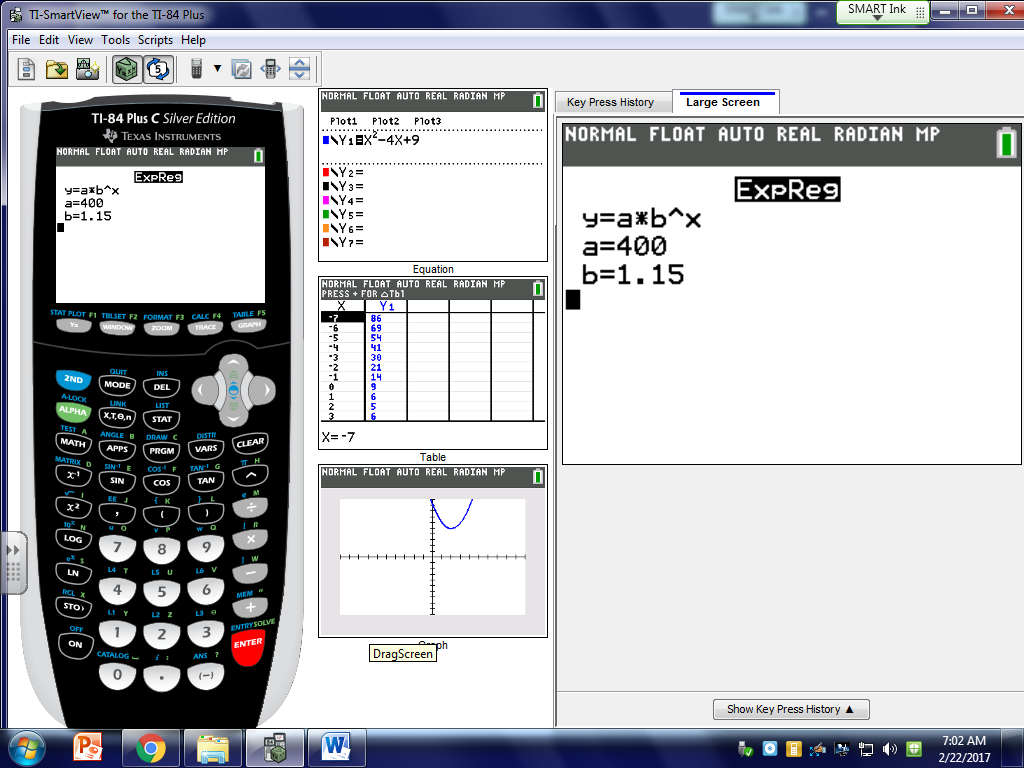 What is the start-value/y-intercept for this function? ______________What percent is this table increasing/decreasing by? ______________Based on the equation you created, what would be the account balance after 7 years? ______________________________________________________How long would it take the money in the account to double? ___________________________________________Example #2: Create a y= equation to match table #2.  Hit 2nd + 7 1 2 to clear your calculator.Step 1: Hit  STAT   Hit “1: Edit”Step 2: Type the x values under L1 and y values under L2.Step 3: Hit  STAT    >   Hit “0: ExpReg” Use this information to create an equation in the form For table #2  y = ___________________________________________Does this equation model growth or decay?     GROWTH     DECAYWhat is the start-value/y-intercept for this function? ______________What percent is this table increasing/decreasing by? ______________Based on the equation you created, what would be the account balance after 11 years? ________________________________________________________________________________________________________________How long would it take the money in the account to double? ___________________________________________Example #3: Create a y= equation to match table #3.  Hit 2nd + 7 1 2 to clear your calculator.Step 1: Hit  STAT   Hit “1: Edit”Step 2: Type the x values under L1 and y values under L2.Step 3: Hit  STAT    >   Hit “0: ExpReg” Use this information to create an equation in the form For table #3  y = ___________________________________________Does this equation model growth or decay?     GROWTH     DECAYWhat is the start-value/y-intercept for this function? ______________What percent is this table increasing/decreasing by? ______________Based on the equation you created, what would be the account balance after 9 years? ________________________________________________________________________________________________________________How long would it take the account balance to reach ½ of its starting value? _________________________Example #4: Create a y= equation to match table #4.  Hit 2nd + 7 1 2 to clear your calculator.Step 1: Hit  STAT   Hit “1: Edit”Step 2: Type the x values under L1 and y values under L2.Step 3: Hit  STAT    >   Hit “0: ExpReg” Hit enter until your screen looks like the screen shot to the right:Use this information to create an equation in the form For table #4  y = ___________________________________________Does this equation model growth or decay?     GROWTH     DECAYWhat is the start-value/y-intercept for this function? ______________What percent is this table increasing/decreasing by? ______________Based on the equation you created, what would be the account balance after 5 years? ________________________________________________________________________________________________________________How long would it take the money in the account to double? __________________________________________Example #5: The table below represents the populations of zebras in a herd.  Let x represent the number of years since 1990. (DON’T TYPE THE YEAR UNDER L1, JUST HOW MUCH TIME HAS PASSED SINCE 1990). Since we’re dealing with zebras, round the a value to the nearest whole number)For table #5  y = ___________________________________________Does this equation model growth or decay?     GROWTH     DECAYWhat is the start-value/y-intercept for this function? ______________What percent is this table increasing/decreasing by? ______________Based on the equation you created, how many zebras would there be after 10 years? ______________________________________________________________________________________________When will there be half the original number of zebras remaining? ____________________________________Example #6: The table below represents the population of Star, Nevada x years after 2000. (DON’T TYPE THE YEAR UNDER L1, JUST HOW MUCH TIME HAS PASSED SINCE 2000). Since we’re dealing with people, round the a value to the nearest whole number)For table #6  y = ___________________________________________Does this equation model growth or decay?     GROWTH     DECAYWhat is the start-value/y-intercept for this function? ______________What percent is this table increasing/decreasing by? ______________What would be the population of the town in 2015? ________________How many years will it be before the town’s population doubles? _____________________Answer Choices:xy0400146025293608.35xy025013552504.13715.82xy01,00018502722.53614.13xy0900198121069.2931165.53Year# of Zebras19901,000199351219962622000134Year# of People20001,000200451220092622011134.16